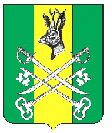                  АДМИНИСТРАЦИЯ   СЕЛЬСКОГО    ПОСЕЛЕНИЯ                                         «НОМОКОНОВСКОЕ»                                                   ПОСТАНОВЛЕНИЕот «01» июля  2020 года                                                                  № 27с.НомоконовоО признании утратившим силу Постановление администрации сельского поселения «Номоконовское» от   17.04.2020 № 21 «Об установлении особого противопожарного режима на территории сельского поселения «Номоконовское» В соответствии со статьёй 30 Федерального закона № 69-ФЗ « О пожарной безопасности», постановлением Губернатора Забайкальского края от 07.04.2020г № 29 «Об установлении на территориях муниципальных районов и городских округов особого противопожарного режима», статья 7 пункт 4  Устава сельского поселения « Номоконовское»  , в связи с установлением сухой, ветреной погоды и высоких среднесуточных температур воздуха, способствующих повышению класса горимости, в целях принятия дополнительных мер по обеспечению противопожарной защиты,   защиты жизни, здоровья и имущества граждан, предупреждение чрезвычайных ситуаций, связанных с природными пожарами,   администрация сельского поселения «Номоконовское» постановляет:1.Признать утратившим силу Постановление администрации сельского поселения «Номоконовское» от  17.04.2020 года №  21«Об установлении особого противопожарного режима на территории сельского поселения «Номоконовское»  2. Настоящее постановление опубликовать (обнародовать) в соответствии с Уставом сельского поселения «Номоконовское»3. Постановление вступает в силу после его официального опубликования (обнародования) И.о главы сельского поселения«Номоконовское»                                                         С.В.Алексеева